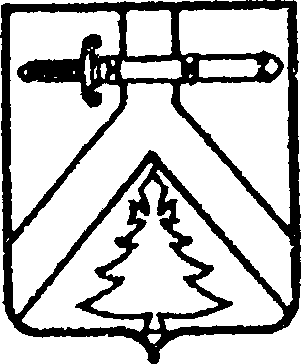 АДМИНИСТРАЦИЯ МУРИНСКОГО СЕЛЬСОВЕТА      КУРАГИНСКОГО РАЙОНА  КРАСНОЯРСКОГО КРАЯ     ПОСТАНОВЛЕНИЕ              14.12.2015                                                с. Мурино                                            № 51-пОб утверждении схемы размещениянестационарных торговых объектов В соответствии со статьей 10 Федерального закона от 28.12.2009                № 381-ФЗ «Об основах государственного регулирования торговой деятельности в Российской Федерации», статьей 4  Закона Красноярского края от 30.06.2011 № 12-6090 «Об отдельных вопросах государственного регулирования торговой деятельности на территории Красноярского края», Приказом министерства промышленности и торговли Красноярского края от 27.11.2013 № 05-95 «Об установлении Порядка разработки и утверждения схемы размещения нестационарных торговых объектов органами местного самоуправления муниципальных образований Красноярского края», руководствуясь статьёй 17  Устава, муниципального образования Муринский сельсовет Курагинского района, Красноярского  ПОСТАНОВЛЯЮ:	1.  Утвердить схему размещения нестационарных торговых объектов на территории муниципального образования Муринский сельсовет согласно приложению.2. Контроль за исполнением настоящего постановления оставляю за собой.3. Постановление вступает в силу в день, следующий за днем его опубликования в печатном издании «Муринский вестник». Глава сельсовета                                                                     Н.А. Плотницкая                                                                                                                                                                                                                Приложение №1                                                                                                                                                                                                                к постановлению                                                                                                                                                                                                                от 14.12.2015г. № 51-пСХЕМА размещения нестационарных торговых объектов на территории муниципального образования Муринский сельсовет№ п/пАдрес (местоположение объекта)Количество объектовТип объектаПлощадь объекта кв.м. Специализация объектаПериод размещенияОбъекты малого или среднего предпринимательства1с. Мурино,ул. Ленина 14 А4торговая площадка100 кв.м.Розничная торговля: -промышленные товары;- продовольственные товарымай-октябрькруглогодичноИндивидуальные предприниматели, постоянно2с. Муриноул. Мира, 42торговая площадка100 кв.м.Розничная торговля: -промышленные товары;- продовольственные товарымай-октябрькруглогодичноИндивидуальные предприниматели, постоянно3с. Мурино,ул. Ленина, 41-11торговая площадка50 кв.м.Розничная торговля: -промышленные товары;- продовольственные товарымай-октябрькруглогодичноИндивидуальные предприниматели, постоянно4д. Белый Яр, ул. Трактовая, 143торговая площадка50 кв.м.Розничная торговля: -промышленные товары;- продовольственные товарымай-октябрькруглогодичноИндивидуальные предприниматели, постоянно5д. Белый Яр, ул. Трактовая,123торговая площадка100кв.м.Розничная торговля: -промышленные товары;- продовольственные товарымай-октябрькруглогодичноИндивидуальные предприниматели, постоянно